SING-ALONG WITH HECTOR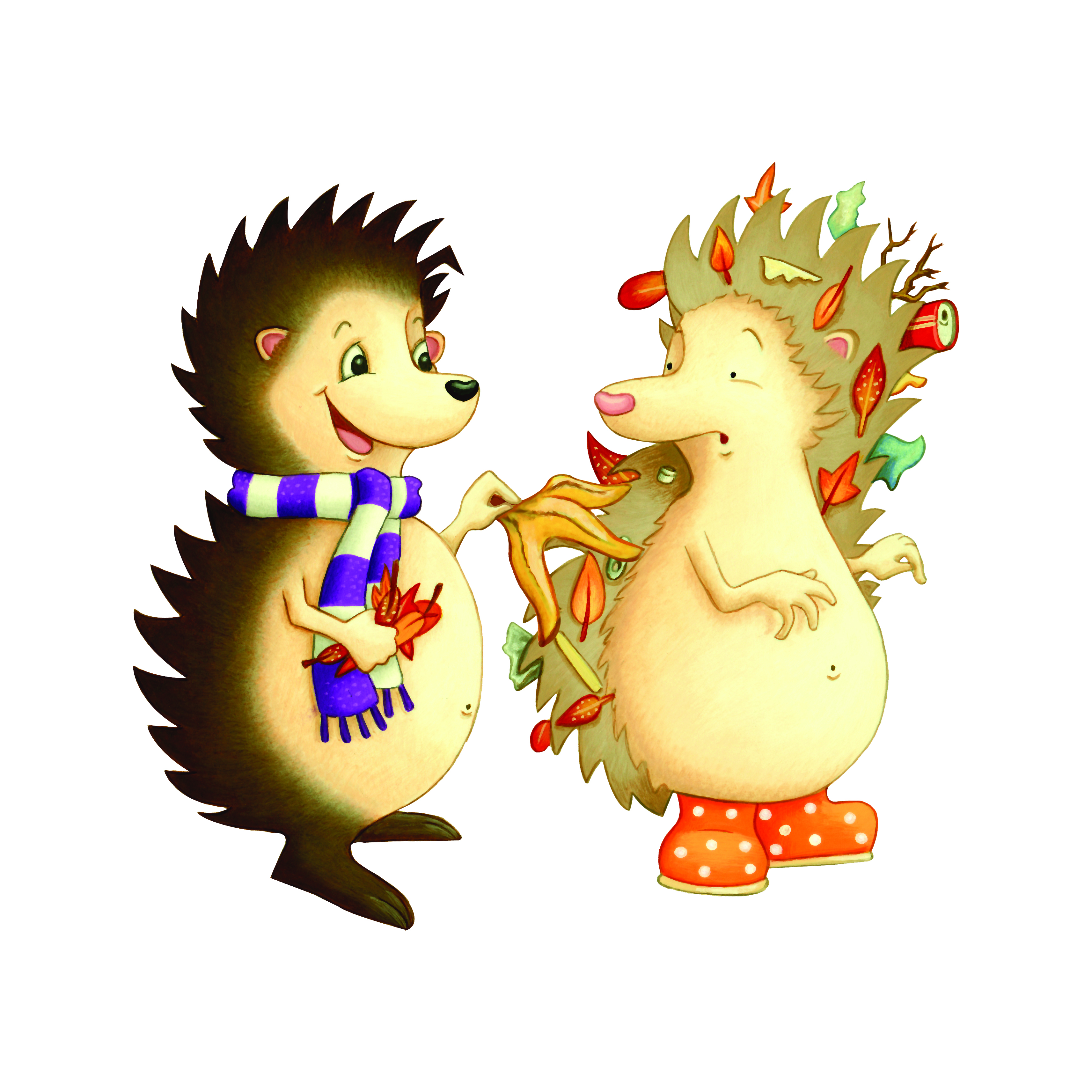 LITTER IN THE PARK, LITTER IN THE PARK,WE NEED TO KEEP IT CLEANLITTER IN THE PARK, LITTER IN THE PARK,LET’S PUT IT IN THE BIN